KRYTERIA ZWIĘKSZANIA STYPENDIUM DOKTORANCKIEGO Z DOTACJI PODMIOTOWEJ NA DOFINANSOWANIE ZADAŃ PROJAKOŚCIOWYCH DLA STUDIÓW DOKTORANCKICH Z ZAKRESU NAUK O SZTUCENa podstawie art. 285 ust. 1 ustawy z dnia 3 lipca 2018 r. Przepisy wprowadzające ustawę – Prawo o szkolnictwie wyższym i nauce (Dz.U. z 2018 r., poz. 1669 z późn. zm.) w związku z §1 ust. 2 Zarządzenia nr 149 Rektora Uniwersytetu Mikołaja Kopernika w Toruniu z dnia 13 lipca 2020 r. zmieniające zarządzenie Nr 128 Rektora UMK z dnia 20 września 2013 r. Regulamin zwiększania stypendium doktoranckiego z dotacji podmiotowej na dofinansowanie zadań projakościowych  (nr 149, poz. 263), ustala się, co następuje:1. Doktorant odbywający studia doktoranckie w uczelni rozpoczęte przed rokiem 2019/2020 może złożyć wniosek o przyznanie zwiększenia stypendium doktoranckiego, zwane „stypendium projakościowym”.Stypendia projakościowe przyznaje się ze środków przekazanych Uniwersytetowi Mikołaja Kopernika w Toruniu w ramach dotacji podmiotowej na dofinansowanie zadań projakościowych, o której mowa w art. 238 ust. 2 pkt. 2 ustawy z dnia 3 lipca 2018 r. Przepisy wprowadzające ustawę – Prawo o szkolnictwie wyższym i nauce3. Stypendium projakościowe może być przyznane doktorantowi, który wyróżniał się osiągnięciami w pracy badawczej, osiągnięciami naukowymi lub osiągnięciami artystycznymi w poprzednim roku studiów.4. Do wniosku o przyznanie stypendium doktorant dołącza wypełnioną przez siebie tabelę osiągnięć (Załącznik 1) z odpowiednią dokumentacją poświadczającą owe osiągnięcia. Komisja do spraw studiów doktoranckich ocenia poszczególne osiągnięcia doktoranta według poniższych kryteriów:Punktacja jest otwarta.Każde osiągnięcie naukowe doktoranta może być punktowane tylko na podstawie jednego kryterium z powyższego wykazu1Na drugim i kolejnych latach studiów doktoranckich stypendium projakościowe może być przyznane doktorantowi, który wyróżniał się osiągnięciami w pracy naukowej w poprzednim roku studiów.PUBLIKACJE NAUKOWEPunktowane są publikacje, które ukazały się drukiem w roku akademickim poprzedzającym ubieganie się o stypendium.Podstawą punktacji jest ogólnopolski system parametryzacji naukowej dorobku pracowników nauki. Wymagany załącznik – analiza z Działu Bibliometrii UMK obejmująca publikacje z poprzedzającego roku akademickiego lub wydruk z bazy Expertus UMK.Publikacje niepodlegające punktacji w systemie Expertus otrzymują po:KONFERENCJE NAUKOWE2POZYSKANIE GRANTU/ STYPENDIUM(uzyskanie punktacji za pozyskanie grantu/stypendium powoduje, że odnośnie do ocenionego projektu nie ma zastosowania kryterium: Udział w zespołowych i indywidualnych projektach badawczych, grantach)*uzyskanie punktacji za granty/stypendia powoduje, że odnośnie do ocenionego projektu nie ma zastosowania kryterium: Udział w zespołowych i indywidualnych projektach badawczych, grantach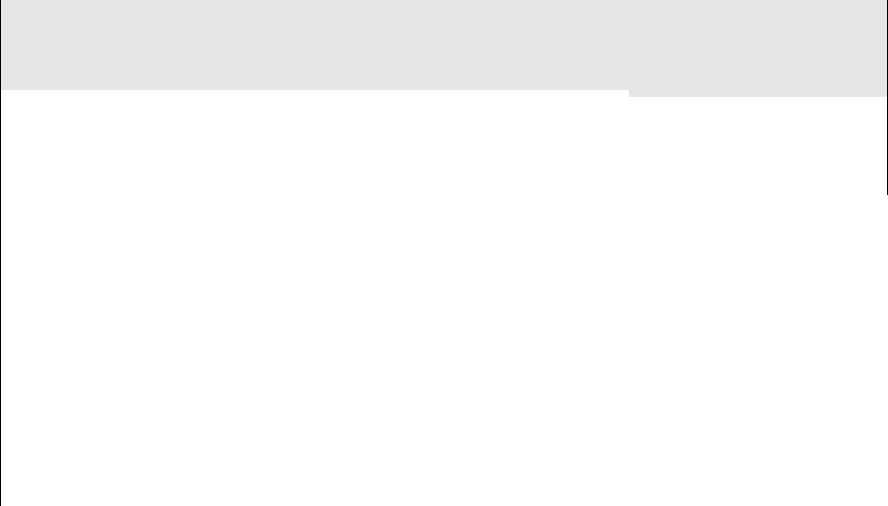 UDZIAŁ W ZESPOŁOWYCH I INDYWIDUALNYCH PROJEKTACHBADAWCZYCH I GRANTACHW przypadku grantu wydziałowego za funkcję kierownika doktorant otrzymuje 4 pkt (jako wykonawca/uczestnik)Do przyznania punktów za udział w projekcie zespołowym wymagana jest dokumentacja (np. zaświadczenie koordynatora grantu), wyraźnie określająca rolę i zadania doktoranta w tym projekcie3IV.	KURSY, SZKOLENIA, STAŻE KRAJOWE I ZAGRANICZNENAGRODY I WYRÓŻNIENIAVI.	INNE FORMY DZIAŁALNOŚCI NAUKOWEJ:*Jeżeli dana forma działalności ma bezpośredni związek z pracą w ramach kół naukowych, nie może być punktowana osobno.4VII.	PRZYGOTOWANIE ROZPRAWY DOKTORSKIEJ (0-10 pkt.)Oceniane w skali 0–10 na podstawie indywidualnego planu studiów i indywidualnego planu badań naukowych oraz sprawozdania z pracy naukowej punktowanych przez opiekuna naukowego lub promotora osoby wnioskującej o stypendium. (Załącznik do uchwały nr 36 Senatu UMK z dnia 24 kwietnia 2012 r., rozdz. VII, § 21, § 25)Kryteria obowiązują od roku akademickiego 2020/2021.5PUBLIKACJE (NIEUWZGLĘDNIONE PRZEZliczba punktówPUBLIKACJE (NIEUWZGLĘDNIONE PRZEZliczba punktówEXPERTUS)Do 0,5 arkusza wydawniczegoDo 0,5 arkusza wydawniczegoDo 0,5 arkusza wydawniczego11Powyżej 0,5 arkusza2Udziałliczba punktówOrganizator/sekretarz konferencjikrajowe5międzynarodowe6Referatkrajowe4międzynarodowe6Komunikat / posterkrajowe2międzynarodowe3Moderacja panelu / warsztatówkrajowe1międzynarodowe2POZYSKANIE GRANTU/ STYPENDIUM*liczba punktówPOZYSKANIE GRANTU/ STYPENDIUM*liczba punktów- NCN- NCN1010- FNP- FNP- granty z Funduszy Europejskich- granty z Funduszy Europejskich-   granty   naukowo-badawcze   instytucji-   granty   naukowo-badawcze   instytucjizagranicznychzagranicznych- granty ministerialne- granty ministerialne- stypendia ministerialne- stypendia ministerialne88-   stypendia   z   instytucji   /   fundacji-   stypendia   z   instytucji   /   fundacjizagranicznychzagranicznych- stypendia naukowe fundacji krajowych- stypendia naukowe fundacji krajowych66- stypendia i dotacje regionalne (np. Urząd- stypendia i dotacje regionalne (np. Urząd44Marszałkowski, miasto)Marszałkowski, miasto)- stypendia i granty wewnętrzne UMK- stypendia i granty wewnętrzne UMK- wszystkie wyżej nieuwzględnione- wszystkie wyżej nieuwzględnioneUdział w grantach /Funkcjaliczba punktówUdział w grantach /Funkcjaliczba punktówprojektachKrajowyKrajowykierownik*55KrajowyKrajowywykonawca/uczestnik44Międzynarodowy/Międzynarodowy/kierownik77zagranicznyzagranicznyMiędzynarodowy/Międzynarodowy/wykonawca/uczestnik66zagranicznyzagranicznyczas trwaniamiejsceliczba punktówczas trwaniamiejsceliczba punktów> 3 miesięcykraj44za granicą551-3 miesiącekraj33za granicą44< 1 miesiącakraj22za granicą33zasięgrodzajliczba punktówmiędzynarodowynagroda10wyróżnienie6krajowynagroda8wyróżnienie5Rodzaj działalnościRodzaj działalnościRodzaj działalnościLiczbapunktówOrganizacjaPrestiż instytucjiMiejscewystawy(funkcja kuratora:autorstwogaleria miejska,Zagraniczna5scenariuszamuzeum, centrumscenariuszamuzeum, centrumKrajowa4wystawy,sztukiKrajowa4wystawy,sztukiopracowaniaopracowaniabiblioteka, szkoła,Zagraniczna4merytorycznego,biblioteka, szkoła,Zagraniczna4merytorycznego,galeria handlowa,kwerenda, dobór igaleria handlowa,Krajowa3kwerenda, dobór igaleriaKrajowa3aranżacjagaleriaaranżacjauniwersyteckaeksponatów)uniwersyteckaeksponatów)OpracowywanieZabytki architektury1(za każde 5naukowych kartkart)kart)ewidencji zabytkówewidencji zabytkówZabytki ruchome1(za każde 10Zabytki ruchome1(za każde 10(poza stosunkiemkart)kart)pracy zawodowejoraz projektemtematu i zakresudoktoratu)Organizacja objazdów naukowych (poza działalnością kół naukowych)Organizacja objazdów naukowych (poza działalnością kół naukowych)3Udział w objazdach naukowych (poza działalnością kół naukowych)Udział w objazdach naukowych (poza działalnością kół naukowych)1Wygłoszenie wykładów otwartych (poza działalnością kół naukowych)Wygłoszenie wykładów otwartych (poza działalnością kół naukowych)2Prowadzenie klas akademickich/ współpraca ze szkołami, muzeami,Prowadzenie klas akademickich/ współpraca ze szkołami, muzeami,Punktowana winstytucjami naukowymiinstytucjami naukowymigranicach 1–6p. w zależnościod charakteru iczasu trwaniadanejdziałalnościAktywna udokumentowana działalność w kole naukowymAktywna udokumentowana działalność w kole naukowymPunktowana w(w tym m.in. opieka nad kołem, konsultacje naukowe, wygłaszanie(w tym m.in. opieka nad kołem, konsultacje naukowe, wygłaszaniegranicach 1–5(w tym m.in. opieka nad kołem, konsultacje naukowe, wygłaszanie(w tym m.in. opieka nad kołem, konsultacje naukowe, wygłaszaniep. w zależnościreferatów/wykładów, udział w pracach/wyjazdach/objazdach terenowych,referatów/wykładów, udział w pracach/wyjazdach/objazdach terenowych,p. w zależnościreferatów/wykładów, udział w pracach/wyjazdach/objazdach terenowych,referatów/wykładów, udział w pracach/wyjazdach/objazdach terenowych,od rodzajuprace organizacyjne i in.)prace organizacyjne i in.)od rodzajuprace organizacyjne i in.)prace organizacyjne i in.)aktywnościaktywnościAktywna udokumentowana działalność w stowarzyszeniach naukowychAktywna udokumentowana działalność w stowarzyszeniach naukowychPunktowane w(pełnione funkcje, udział w posiedzeniach naukowych, udział w(pełnione funkcje, udział w posiedzeniach naukowych, udział wgranicach 1–5(pełnione funkcje, udział w posiedzeniach naukowych, udział w(pełnione funkcje, udział w posiedzeniach naukowych, udział wp. w zależnościorganizacji przedsięwzięć)organizacji przedsięwzięć)p. w zależnościorganizacji przedsięwzięć)organizacji przedsięwzięć)od rodzajuod rodzajuaktywnościInne, wyżej nieuwzględnione formy aktywności naukowej DoktorantaInne, wyżej nieuwzględnione formy aktywności naukowej DoktorantaPunktowana wgranicach 1–5p. w zależnościod rodzajudziałalności